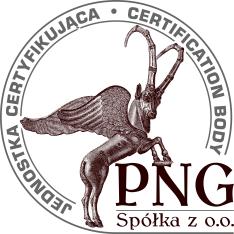 	                 Zgłoszenie                                          przystąpienia do standardu GLOBALG.A.P NA ROK …Oświadczam, że:- informacje zawarte w niniejszym wniosku zostały wypełnione zgodnie ze stanem faktycznym oraz że uprawa będzie prowadzona zgodnie z wymaganiami aktualnej wersji  GLOBALG.A.P;- będę informował Jednostkę certyfikującą o wszystkich zmianach danych mogących mieć wpływ na proces certyfikacji,- wyrażam zgodę, aby PNG Sp. z o.o. działając w moim imieniu, zarejestrowała reprezentowaną przez mnie firmę w Bazie Danych GLOBALG.AP. Wyrażam zgodę na przetwarzanie moich danych osobowych i danych o prowadzonej przez mnie działalności w systemie GLOBAL G.A.P dla potrzeb systemu kontroli. Administratorem Pana/Pani danych osobowych jest PNG Sp. z o.o. z siedzibą w Cisowie 77A, 26-021 Daleszyce kontakt mailowy: biuro@certyfikacja.co.Informacja:Producenci, na  których nałożono sankcję w postaci anulowania kontraktu, nie mogą być zaakceptowani do certyfikacji GLOBALG.A.P. przed upływem 12 miesięcy od daty anulowania.Data:  ………………………………	wnioskodawcy/pełnomocnika)*Objaśnienie:Produkcja Równoczesna (PP) – produkcja produktów certyfikowanych i niecertyfikowanych tego samego gatunku, ale w oddzielnych jednostkach produkcyjnych firmy.Własność Równoczesna (PO) – zakup niecertyfikowanych produktów, takich samych jak te, które są uprawiane w ramach produkcji certyfikowanej.                                                                                                                                      …………………………………………………..Data:  ………………………………	wnioskodawcy/pełnomocnika)Dane WnioskodawcyDane WnioskodawcyDane WnioskodawcyDane WnioskodawcyImię: Telefon/FaxNazwisko:E-mail (obowiązkowy)Nazwa firmyDane do Faktury VAT(pieczątka firmowa)Adres Wnioskodawcy/Siedziby (dotyczy osób prawnych)  Adres Wnioskodawcy/Siedziby (dotyczy osób prawnych)  Adres Wnioskodawcy/Siedziby (dotyczy osób prawnych)  Adres Wnioskodawcy/Siedziby (dotyczy osób prawnych)  Adres Wnioskodawcy/Siedziby (dotyczy osób prawnych)  Adres Wnioskodawcy/Siedziby (dotyczy osób prawnych)  Adres Wnioskodawcy/Siedziby (dotyczy osób prawnych)  Adres Wnioskodawcy/Siedziby (dotyczy osób prawnych)  Adres Wnioskodawcy/Siedziby (dotyczy osób prawnych)  Województwo     /       KRAJWojewództwo     /       KRAJPowiatGminaKod pocztowyPocztaPocztaMiejscowośćUlicaNr domuNIP:NIP: _      _        _    -    _      _      _   -   _    _   -   _   _ _      _        _    -    _      _      _   -   _    _   -   _   _ _      _        _    -    _      _      _   -   _    _   -   _   _ _      _        _    -    _      _      _   -   _    _   -   _   _ _      _        _    -    _      _      _   -   _    _   -   _   _ _      _        _    -    _      _      _   -   _    _   -   _   _ _      _        _    -    _      _      _   -   _    _   -   _   _Szerokość geograficznaSzerokość geograficznaDługość geograficznaMiejsca produkcji ( gospodarstwa): w przypadku Opcji 1 proszę podać pełną nazwę, adres i dane do kontaktu w jednostce produkcyjnej, a w przypadku Opcji 2 lub Opcji 1  z wieloma lokalizacjami (z lub bez SZJ) wypełnić plik Excel „ Informacja o członkach grupy i prowadzonej produkcji- arkusz wiele lokalizacji”Miejsca produkcji ( gospodarstwa): w przypadku Opcji 1 proszę podać pełną nazwę, adres i dane do kontaktu w jednostce produkcyjnej, a w przypadku Opcji 2 lub Opcji 1  z wieloma lokalizacjami (z lub bez SZJ) wypełnić plik Excel „ Informacja o członkach grupy i prowadzonej produkcji- arkusz wiele lokalizacji”Miejsca produkcji ( gospodarstwa): w przypadku Opcji 1 proszę podać pełną nazwę, adres i dane do kontaktu w jednostce produkcyjnej, a w przypadku Opcji 2 lub Opcji 1  z wieloma lokalizacjami (z lub bez SZJ) wypełnić plik Excel „ Informacja o członkach grupy i prowadzonej produkcji- arkusz wiele lokalizacji”Miejsca produkcji ( gospodarstwa): w przypadku Opcji 1 proszę podać pełną nazwę, adres i dane do kontaktu w jednostce produkcyjnej, a w przypadku Opcji 2 lub Opcji 1  z wieloma lokalizacjami (z lub bez SZJ) wypełnić plik Excel „ Informacja o członkach grupy i prowadzonej produkcji- arkusz wiele lokalizacji”Miejsca produkcji ( gospodarstwa): w przypadku Opcji 1 proszę podać pełną nazwę, adres i dane do kontaktu w jednostce produkcyjnej, a w przypadku Opcji 2 lub Opcji 1  z wieloma lokalizacjami (z lub bez SZJ) wypełnić plik Excel „ Informacja o członkach grupy i prowadzonej produkcji- arkusz wiele lokalizacji”Miejsca produkcji ( gospodarstwa): w przypadku Opcji 1 proszę podać pełną nazwę, adres i dane do kontaktu w jednostce produkcyjnej, a w przypadku Opcji 2 lub Opcji 1  z wieloma lokalizacjami (z lub bez SZJ) wypełnić plik Excel „ Informacja o członkach grupy i prowadzonej produkcji- arkusz wiele lokalizacji”Miejsca produkcji ( gospodarstwa): w przypadku Opcji 1 proszę podać pełną nazwę, adres i dane do kontaktu w jednostce produkcyjnej, a w przypadku Opcji 2 lub Opcji 1  z wieloma lokalizacjami (z lub bez SZJ) wypełnić plik Excel „ Informacja o członkach grupy i prowadzonej produkcji- arkusz wiele lokalizacji”Miejsca produkcji ( gospodarstwa): w przypadku Opcji 1 proszę podać pełną nazwę, adres i dane do kontaktu w jednostce produkcyjnej, a w przypadku Opcji 2 lub Opcji 1  z wieloma lokalizacjami (z lub bez SZJ) wypełnić plik Excel „ Informacja o członkach grupy i prowadzonej produkcji- arkusz wiele lokalizacji”Miejsca produkcji ( gospodarstwa): w przypadku Opcji 1 proszę podać pełną nazwę, adres i dane do kontaktu w jednostce produkcyjnej, a w przypadku Opcji 2 lub Opcji 1  z wieloma lokalizacjami (z lub bez SZJ) wypełnić plik Excel „ Informacja o członkach grupy i prowadzonej produkcji- arkusz wiele lokalizacji”Nazwa firmy:Produkty:Województwo / KRAJWojewództwo / KRAJPowiatGminaKod pocztowyPocztaPocztaMiejscowośćUlicaNr domuSzerokość geograficznaSzerokość geograficznaDługość geograficznaMiejsce obróbki produktu po zbiorze: w przypadku Opcji 1 proszę podać pełną nazwę, adres i dane do kontaktu w miejscu obróbki, a w przypadku Opcji 2 lub Opcji 1 z wieloma lokalizacjami (z lub bez SZJ) należy podać pełną nazwę i adres Centralnego Miejsca Obróbki Grupy Producentów oraz wypełnić plik Excel „Informacja o członkach grupy i prowadzonej produkcji- arkusz wiele lokalizacji”Miejsce obróbki produktu po zbiorze: w przypadku Opcji 1 proszę podać pełną nazwę, adres i dane do kontaktu w miejscu obróbki, a w przypadku Opcji 2 lub Opcji 1 z wieloma lokalizacjami (z lub bez SZJ) należy podać pełną nazwę i adres Centralnego Miejsca Obróbki Grupy Producentów oraz wypełnić plik Excel „Informacja o członkach grupy i prowadzonej produkcji- arkusz wiele lokalizacji”Miejsce obróbki produktu po zbiorze: w przypadku Opcji 1 proszę podać pełną nazwę, adres i dane do kontaktu w miejscu obróbki, a w przypadku Opcji 2 lub Opcji 1 z wieloma lokalizacjami (z lub bez SZJ) należy podać pełną nazwę i adres Centralnego Miejsca Obróbki Grupy Producentów oraz wypełnić plik Excel „Informacja o członkach grupy i prowadzonej produkcji- arkusz wiele lokalizacji”Miejsce obróbki produktu po zbiorze: w przypadku Opcji 1 proszę podać pełną nazwę, adres i dane do kontaktu w miejscu obróbki, a w przypadku Opcji 2 lub Opcji 1 z wieloma lokalizacjami (z lub bez SZJ) należy podać pełną nazwę i adres Centralnego Miejsca Obróbki Grupy Producentów oraz wypełnić plik Excel „Informacja o członkach grupy i prowadzonej produkcji- arkusz wiele lokalizacji”Miejsce obróbki produktu po zbiorze: w przypadku Opcji 1 proszę podać pełną nazwę, adres i dane do kontaktu w miejscu obróbki, a w przypadku Opcji 2 lub Opcji 1 z wieloma lokalizacjami (z lub bez SZJ) należy podać pełną nazwę i adres Centralnego Miejsca Obróbki Grupy Producentów oraz wypełnić plik Excel „Informacja o członkach grupy i prowadzonej produkcji- arkusz wiele lokalizacji”Miejsce obróbki produktu po zbiorze: w przypadku Opcji 1 proszę podać pełną nazwę, adres i dane do kontaktu w miejscu obróbki, a w przypadku Opcji 2 lub Opcji 1 z wieloma lokalizacjami (z lub bez SZJ) należy podać pełną nazwę i adres Centralnego Miejsca Obróbki Grupy Producentów oraz wypełnić plik Excel „Informacja o członkach grupy i prowadzonej produkcji- arkusz wiele lokalizacji”Miejsce obróbki produktu po zbiorze: w przypadku Opcji 1 proszę podać pełną nazwę, adres i dane do kontaktu w miejscu obróbki, a w przypadku Opcji 2 lub Opcji 1 z wieloma lokalizacjami (z lub bez SZJ) należy podać pełną nazwę i adres Centralnego Miejsca Obróbki Grupy Producentów oraz wypełnić plik Excel „Informacja o członkach grupy i prowadzonej produkcji- arkusz wiele lokalizacji”Miejsce obróbki produktu po zbiorze: w przypadku Opcji 1 proszę podać pełną nazwę, adres i dane do kontaktu w miejscu obróbki, a w przypadku Opcji 2 lub Opcji 1 z wieloma lokalizacjami (z lub bez SZJ) należy podać pełną nazwę i adres Centralnego Miejsca Obróbki Grupy Producentów oraz wypełnić plik Excel „Informacja o członkach grupy i prowadzonej produkcji- arkusz wiele lokalizacji”Miejsce obróbki produktu po zbiorze: w przypadku Opcji 1 proszę podać pełną nazwę, adres i dane do kontaktu w miejscu obróbki, a w przypadku Opcji 2 lub Opcji 1 z wieloma lokalizacjami (z lub bez SZJ) należy podać pełną nazwę i adres Centralnego Miejsca Obróbki Grupy Producentów oraz wypełnić plik Excel „Informacja o członkach grupy i prowadzonej produkcji- arkusz wiele lokalizacji”Nazwa Firmy:Produkty:WojewództwoWojewództwoPowiatGminaKod pocztowyPocztaPocztaMiejscowośćUlicaNr domuSzerokość geograficznaSzerokość geograficznaDługość geograficznaPrawny reprezentant firmy/Osoba do kontaktu:Prawny reprezentant firmy/Osoba do kontaktu:Prawny reprezentant firmy/Osoba do kontaktu:Prawny reprezentant firmy/Osoba do kontaktu:Imię Telefon/FaxNazwisko/Nazwa firmyE-mailStanowiskoZakres certyfikacji: GlobalG.A.P wersja: 5.2 Zakres: owoce i warzywa TAK/NIE                                   GRASP: TAK/NIEZakres certyfikacji: GlobalG.A.P wersja: 5.2 Zakres: owoce i warzywa TAK/NIE                                   GRASP: TAK/NIEProducent indywidualny (opcja 1)Producent indywidualny z wieloma lokalizacjami bez systemu zarzadzania   jakością (Opcja 1- należy wypełnić plik exel „Informacja o członkach grupy i prowadzonej produkcji-arkusz lista członków”, zakładka Multisaite)Producent indywidualny z wieloma lokalizacjami z Systemem Zarzadzania Jakością (Opcja 1 – należy wypełnić plik Exel „Informacja o członkach grupy i prowadzonej produkcji- arkusz lista członków”, zakładka Multisite)Grupa producentów (Opcja 2)Pakowanie dla innych producentów: Jeżeli tak to czy posiada certyfikat GLOBALG.A.P- należy podać nr GGNTAK /NIETAK /NIETAK /NIETAK /NIETAK /NIETAK /NIETAK /NIE7.Własność równoczesna(PO)TAK /NIETAK /NIETAK /NIETAK /NIETAK /NIETAK /NIETAK /NIE7.Produkcja równoczesna (PP)TAK /NIETAK /NIETAK /NIETAK /NIETAK /NIETAK /NIETAK /NIE7.Postępowanie pozbiorcze (PP): - w obiekcie,- na polu,- w obiekcie i na           polu- brak postępowania pozbiorczego7.Termin pierwszego zbiorudd-mm-rrrr7.Okres zbioru/Kraj Przeznaczenia7.Powierzchnia (ha) po osłonami kolejny zbiór7.Powierzchnia (ha) pod osłonami pierwszy zbiór7.Powierzchnia (ha) bez osłon kolejny zbiór7.Powierzchnia (ha) bez osłon pierwszy zbiór7.Produkt (gatunek i odmiana)8. Dodatkowe informacje o prowadzonej produkcji dla Opcji 1 i Opcji 28. Dodatkowe informacje o prowadzonej produkcji dla Opcji 1 i Opcji 25.1 Posiadane certyfikaty, wdrożone systemy……………………………………………………………………………………………………………………...………………………………………………………………………………………………………………………5.2 Czy firma/gospodarstwo było certyfikowane wg GLOBALG.A.P?TAK/NIEJeśli tak proszę podać: Jednostkę certyfikującą ……………….                                         Numer GLOBALG.A.P …………………..5.3 Czy certyfikacja jest prowadzona przez więcej niż jedna jednostkę?Tak/NIEJeśli tak proszę podać: Jednostkę certyfikującą ……………….                                         Produkty certyfikowane wg GLOBALG.A.P …………………..                                         Opcja certyfikacji ………………………5.6 Obróbka produktu jest wykonywane przez podwykonawcę Jeśli tak to jakie działania są zlecane?Tak/NIEJeśli tak-należy wypełnić tabelę 8) ?5.7. Czy producent chce uczestniczyć w programie niezapowiedzianych kontroli.TAK/NIE5.8 Wyłączenie zbiorów (producent nie dokonuje zbiorów, sprzedaż produktów odbywa się przed zbiorem, kupujący odpowiada za ich zbiór)TAK/NIE Jeśli tak proszę podać produkty: ……………….5.9  Wyłączenie postępowania pozbiorczego (wyłączenie postępowania pozbiorczego polega na sprzedaży przez producenta produktu zebranego bezpośrednio z jego pola/plantacji/sadu tzn. z wyłączeniem magazynowania, sortowania, pakowania, mycia itd.)TAK/NIE Jeśli tak proszę podać produkty: ……………….9. Informacje o miejscu produkcji w przypadku zlecania czynności obróbki po zbiorze9. Informacje o miejscu produkcji w przypadku zlecania czynności obróbki po zbiorze9. Informacje o miejscu produkcji w przypadku zlecania czynności obróbki po zbiorze9. Informacje o miejscu produkcji w przypadku zlecania czynności obróbki po zbiorze9. Informacje o miejscu produkcji w przypadku zlecania czynności obróbki po zbiorze9. Informacje o miejscu produkcji w przypadku zlecania czynności obróbki po zbiorze9. Informacje o miejscu produkcji w przypadku zlecania czynności obróbki po zbiorze9. Informacje o miejscu produkcji w przypadku zlecania czynności obróbki po zbiorzeNazwa firmy oraz rodzaj  obiektuNazwa firmy oraz rodzaj  obiektuProdukty:Produkty:Produkty:Produkty:Produkty:Produkty:WojewództwoPowiatGminaKod pocztowyPocztaMiejscowośćUlicaNr domuSzerokość geograficznaDługość geograficznaNumer telefonuAdres e -mailInformacja o zakresie danych w bazie danych GLOBALG.A.PInformacja o zakresie danych w bazie danych GLOBALG.A.PInformacja o zakresie danych w bazie danych GLOBALG.A.PNazwa właściciela Certyfikatu (opcja 1 i 2), miasto oraz państwo zawsze będą widoczne w bazie danych GLOBALG.A.P dla wiadomości publicznej.Nazwa właściciela Certyfikatu (opcja 1 i 2), miasto oraz państwo zawsze będą widoczne w bazie danych GLOBALG.A.P dla wiadomości publicznej.Nazwa właściciela Certyfikatu (opcja 1 i 2), miasto oraz państwo zawsze będą widoczne w bazie danych GLOBALG.A.P dla wiadomości publicznej.Czy wyrażają Państwo zgodę na publikację dodatkowych danych:TAKNIEPublikacja adresu: ulica, numer domu właściciela certyfikatu GLOBALG.A.P (opcja 1, opcja 2)TAKNIEPublikacja nazwy gospodarstw członków grupy producentów (opcja 2)TAKNIEGRASP Opcja 1GRASP Opcja 1Czy w organizacji pomagają / pracują tylko członkowie najbliższe rodziny (Kategoria obejmuje rodziców, małżonków, braci, siostry i dzieci, ale nie obejmuje ciotek, wujków, kuzynów i innych krewnych)TAK/NIEProszę podać liczbę zatrudnionych pracowników z Polski:(dotyczy pracowników zatrudnionych na czas nieokreślony, określony, pracujących dorywczo, sezonowo oraz pracowników najemnych. Z tej kategorii mogą być wykluczeni członkowie najbliższej rodziny)Proszę podać liczbę zatrudnionych pracowników z Zagranicy (Definicja obejmuje pracowników zatrudnionych na czas nieokreślony, określony, pracujących dorywczo, sezonowo oraz pracowników najemnych. Z tej kategorii mogą być wykluczeni członkowie najbliższej rodziny)Czy ocena GRASP ma obejmować postępowanie pozbiorcze?TAK/NIEGRASP Opcja 2 oraz Opcja 1 dla wielu lokalizacji W SZJ-GRASPGRASP Opcja 2 oraz Opcja 1 dla wielu lokalizacji W SZJ-GRASPLiczba producentów/lokalizacji w grupie ubiegających się o certyfikacjęLiczba producentów/lokalizacji w grupie ubiegających się o certyfikację GRASP (prosimy o wypełnienie załącznika nr 1)Czy w organizacji pomagają / pracują tylko członkowie najbliższe rodziny (Kategoria obejmuje rodziców, małżonków, braci, siostry i dzieci, ale nie obejmuje ciotek, wujków, kuzynów i innych krewnych)TAK/NIEProszę podać liczbę zatrudnionych pracowników z Polski:(dotyczy pracowników zatrudnionych na czas nieokreślony, określony, pracujących dorywczo, sezonowo oraz pracowników najemnych. Z tej kategorii mogą być wykluczeni członkowie najbliższej rodziny)Proszę podać liczbę zatrudnionych pracowników z Zagranicy (Definicja obejmuje pracowników zatrudnionych na czas nieokreślony, określony, pracujących dorywczo, sezonowo oraz pracowników najemnych. Z tej kategorii mogą być wykluczeni członkowie najbliższej rodziny)Czy ocena GRASP ma obejmować postępowanie pozbiorcze?TAK/NIE10. Notatka z przeglądu zgłoszenia (wypełnia jednostka)10. Notatka z przeglądu zgłoszenia (wypełnia jednostka)10. Notatka z przeglądu zgłoszenia (wypełnia jednostka)1.Czy zgłoszenie wyczerpująco informuje o Kliencie, prowadzonej produkcji i zakresie?           Tak	       nie2.Czy załączono wymagane załączniki?           Tak	       nie3.Czy JC ma kompetencje, możliwość  do świadczenia tej usługi certyfikacyjnej   w odniesieniu do żądanego zakresu?           Tak	       nie4.Czy wszelkie różnice w ich rozumieniu pomiędzy JC a Klientem zostały wyjaśnione           tak	       nie5.Czy środki do przeprowadzenia wszystkich działań związanych z oceną są dostępne           Tak                     Nie6.Czy istnieją inne czynniki mogące mieć wpływ na certyfikacje, które wymagają dodatkowych wyjaśnień?           Tak	       nie7.Decyzje Kierownika Działu Certyfikacji Wyrobów8 aKONIECZNOŚĆ UZUPEŁNIENIA DOKUMENTACJI  PRZEZ  KLIENTA           tak	       nie8 bPRZYJĘCIE ZGŁOSZENIA i nadanie numeru Klienta           tak	       nie8 cNumer Klienta:   …………………………………………….Uwagi:Uwagi:data i podpis KDCW